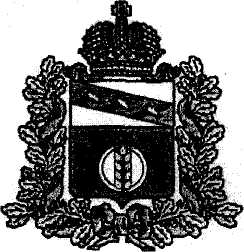 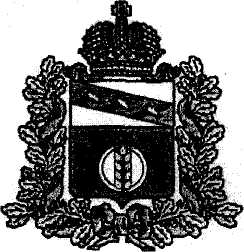 АДМИНИСТРАЦИЯ ПОСЁЛКА ИВАНИНОКУРЧАТОВСКОГО РАЙОНА КУРСКОЙ ОБЛАСТИР А С П О Р Я Ж Е Н И Е23 декабря 2021 г.                                                                                                 №    115Об определении пункта временногообогрева нуждающегося населенияна территории посёлка ИваниноКурчатовского района Курской области.              В целях недопущения возникновения пожаров в осенне-зимний пожароопасный период              1.  Определить пункт временного обогрева нуждающегося населения на территории посёлка Иванино Курчатовского района Курской области – здание МУП «Иванинское ЖКХ», расположенное по адресу: п.Иванино ул. Ленина д. 73.	3. Контроль за исполнением настоящего распоряжения оставляю за собой.4. Распоряжение вступает в силу со дня его подписания.Глава посёлка                                                                                             С.В. Семенихин